​​Think, Pair, Share Activity
6. Complete the percentages for fresh water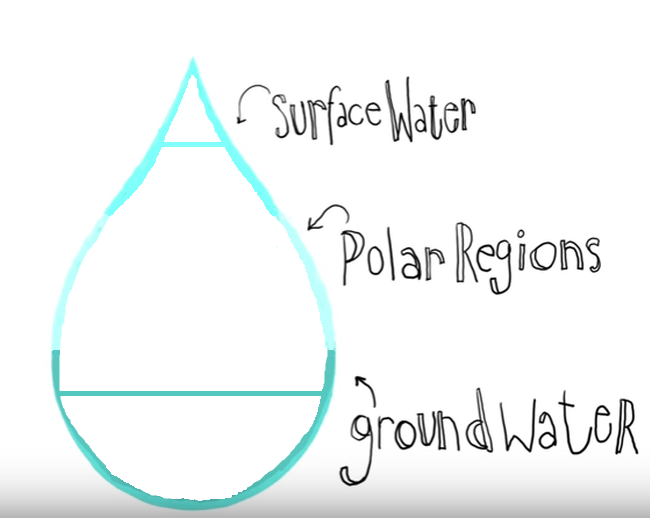 7. Label the breakdown of fresh water use in the pie graph below. [Domestic/Household, Industry, Agriculture]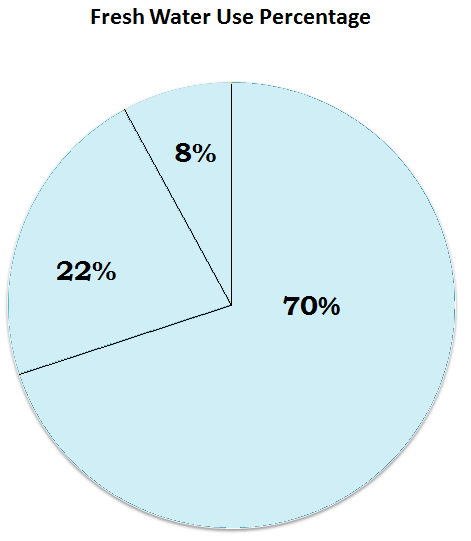 8. How might the limited access to fresh water be a global issue? Why? ________________________________________________________________________________________________________________________________________________________________________________________________________________________________________________________________________________________________________________________________________________________________________________________________________________________________________________________________________________________________________________________________________________________________________________________________________________________________________________________________________________________________________________________________________________________________________________2. What percent of the world's surface is water?2. What percent of the world's surface is water?Your Best GuesstimateNotes from video3. What percent of the world's water is salt water?3. What percent of the world's water is salt water?Your Best GuesstimateNotes from video4. What percent of the world's water is fresh water?4. What percent of the world's water is fresh water?Your Best GuesstimateNotes from video5. What percent of the world's fresh water is surface water?5. What percent of the world's fresh water is surface water?Your Best GuesstimateNotes from video